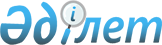 О внесении изменений в решение маслихата города Арыс от 31 декабря 2019 года № 45/315-VІ "О бюджетах сельских округов на 2020-2022 годы"
					
			С истёкшим сроком
			
			
		
					Решение Арысского городского маслихата Туркестанской области от 23 сентября 2020 года № 54/384-VI. Зарегистрировано Департаментом юстиции Туркестанской области 24 сентября 2020 года № 5814. Прекращено действие в связи с истечением срока
      В соответствии с пунктом 4 статьи 109-1 Бюджетного кодекса Республики Казахстан от 4 декабря 2008 года, подпунктом 1) пункта 1 статьи 6 "О местном государственном управлении и самоуправлении в Республике Казахстан" Законом Республики Казахстан от 23 января 2001 года и решением маслихата города Арыс от 10 сентября 2020 года № 53/369-VI "О внесении изменений в решение маслихата города Арыс от 26 декабря 2019 года № 44/312-VІ "О городском бюджете на 2020-2022 годы", зарегистрированного в Реестре государственной регистрации нормативных правовых актов за № 5809, маслихат города Арыс РЕШИЛ:
      1. Внести в решение маслихата города Арыс от 31 декабря 2019 года № 45/315-VІ "О бюджетах сельских округов на 2020-2022 годы" (зарегистрировано в реестре государственной регистрации нормативных правовых актов за № 5371, в эталонном контрольном банке нормативных правовых актов Республики Казахстан в электронном виде 20 января 2020 года) следующие изменения:
      пункт 1 изложить в следующей редакции:
      "1. Утвердить бюджет сельского округа Акдала на 2020-2022 годы согласно приложениям 1, 2 и 3 соответственно, в том числе на 2020 год в следующих объемах:
      1) доходы – 41357 тысяч тенге:
      налоговые поступления – 4 326 тысяч тенге;
      неналоговые поступления – 0;
      поступления от продажи основного капитала – 0;
      поступления трансфертов – 37031 тысяч тенге;
      2) затраты – 42633 тысяч тенге;
      3) чистое бюджетное кредитование – 0:
      бюджетные кредиты – 0;
      погашение бюджетных кредитов – 0;
      4) сальдо по операциям с финансовыми активами – 0:
      приобретение финансовых активов – 0;
      поступления от продажи финансовых активов государства – 0;
      5) дефицит (профицит) бюджета – -1276 тысяч тенге;
      6) финансирование дефицита (использование профицита) бюджета –1276 тысяч тенге:
      поступления займов – 0;
      погашение займов – 0;
      используемые остатки бюджетных средств – 1276 тысяч тенге.
      пункт 2 изложить в следующей редакции:
      2. Утвердить бюджет сельского округа Байыркум на 2020-2022 годы согласно приложениям 4, 5 и 6 соответственно, в том числе на 2020 год в следующих объемах:
      1) доходы – 67522 тысяч тенге:
      налоговые поступления – 4 368 тысяч тенге;
      неналоговые поступления –0;
      поступления от продажи основного капитала – 0;
      поступления трансфертов – 63154 тысяч тенге;
      2) затраты – 68438 тысяч тенге;
      3) чистое бюджетное кредитование – 0:
      бюджетные кредиты – 0;
      погашение бюджетных кредитов – 0;
      4) сальдо по операциям с финансовыми активами – 0:
      приобретение финансовых активов – 0;
      поступления от продажи финансовых активов государства – 0;
      5) дефицит (профицит) бюджета – -916 тысяч тенге;
      6) финансирование дефицита (использование профицита) бюджета –916 тысяч тенге:
      поступления займов – 0;
      погашение займов – 0;
      используемые остатки бюджетных средств – 916 тысяч тенге.
      пункт 3 изложить в следующей редакции:
      3. Утвердить бюджет сельского округа Дермене на 2020-2022 годы согласно приложениям 7, 8 и 9 соответственно, в том числе на 2020 год в следующих объемах:
      1) доходы – 77881 тысяч тенге:
      налоговые поступления –3561 тысяч тенге;
      неналоговые поступления – 0;
      поступления от продажи основного капитала – 0;
      поступления трансфертов – 74320 тысяч тенге;
      2) затраты – 78578 тысяч тенге;
      3) чистое бюджетное кредитование – 0:
      бюджетные кредиты – 0;
      погашение бюджетных кредитов – 0;
      4) сальдо по операциям с финансовыми активами – 0:
      приобретение финансовых активов – 0;
      поступления от продажи финансовых активов государства – 0;
      5) дефицит (профицит) бюджета – -697 тысяч тенге;
      6) финансирование дефицита (использование профицита) бюджета –697 тысяч тенге:
      поступления займов – 0;
      погашение займов – 0;
      используемые остатки бюджетных средств – 697 тысяч тенге.
      пункт 4 изложить в следующей редакции:
      4. Утвердить бюджет сельского округа Жидели на 2020-2022 годы согласно приложениям 10, 11 и 12 соответственно, в том числе на 2020 годы следующих объемах:
      1) доходы – 112840 тысяч тенге:
      налоговые поступления –2971 тысяч тенге;
      неналоговые поступления – 627 тысяч тенге;
      поступления от продажи основного капитала – 0;
      поступления трансфертов – 109242 тысяч тенге;
      2) затраты – 113275 тысяч тенге;
      3) чистое бюджетное кредитование – 0:
      бюджетные кредиты – 0;
      погашение бюджетных кредитов – 0;
      4) сальдо по операциям с финансовыми активами – 0:
      приобретение финансовых активов – 0;
      поступления от продажи финансовых активов государства – 0;
      5) дефицит (профицит) бюджета – -435 тысяч тенге;
      6) финансирование дефицита (использование профицита) бюджета –435 тысяч тенге:
      поступления займов – 0;
      погашение займов – 0;
      используемые остатки бюджетных средств – 435 тысяч тенге.
      пункт 5 изложить в следующей редакции:
      5. Утвердить бюджет сельского округа Кожатогай на 2020-2022 годы согласно приложениям 13, 14 и 15 соответственно, в том числе на 2020 год в следующих объемах:
      1) доходы – 131978 тысяч тенге:
      налоговые поступления –10 289 тысяч тенге;
      неналоговые поступления – 0;
      поступления от продажи основного капитала – 0;
      поступления трансфертов – 121689 тысяч тенге;
      2) затраты – 132654 тысяч тенге;
      3) чистое бюджетное кредитование – 0:
      бюджетные кредиты – 0;
      погашение бюджетных кредитов – 0;
      4) сальдо по операциям с финансовыми активами – 0:
      приобретение финансовых активов – 0;
      поступления от продажи финансовых активов государства – 0;
      5) дефицит (профицит) бюджета – -676 тысяч тенге;
      6) финансирование дефицита (использование профицита) бюджета –676 тысяч тенге:
      поступления займов – 0;
      погашение займов – 0;
      используемые остатки бюджетных средств – 676 тысяч тенге.
      пункт 6 изложить в следующей редакции:
      6. Утвердить бюджет сельского округа Монтайтас на 2020-2022 годы согласно приложениям 16, 17 и 18 соответственно, в том числе на 2020 год в следующих объемах:
      1) доходы – 45126 тысяч тенге:
      налоговые поступления – 7542 тысяч тенге;
      неналоговые поступления – 0;
      поступления от продажи основного капитала – 0;
      поступления трансфертов – 37584 тысяч тенге;
      2) затраты – 45661 тысяч тенге;
      3) чистое бюджетное кредитование – 0:
      бюджетные кредиты – 0;
      погашение бюджетных кредитов – 0;
      4) сальдо по операциям с финансовыми активами – 0:
      приобретение финансовых активов – 0;
      поступления от продажи финансовых активов государства – 0;
      5) дефицит (профицит) бюджета – -535 тысяч тенге;
      6) финансирование дефицита (использование профицита) бюджета –535 тысяч тенге:
      поступления займов – 0;
      погашение займов – 0;
      используемые остатки бюджетных средств – 535 тысяч тенге.
      Приложения 1, 4, 7, 10, 13, 16 к указанному решению изложить в новой редакции согласно приложениям 1, 2, 3, 4, 5, 6 к настоящему решению.
      2. Государственному учреждению "Аппарат маслихата города Арыс" в установленном законодательством Республики Казахстан порядке, обеспечить:
      1) государственную регистрацию настоящего решения в Республиканском государственном учреждении "Департамент юстиции Туркестанской области Министерства юстиции Республики Казахстан";
      2) размещение настоящего решения на интернет-ресурсе аппарата маслихата города Арыс после его официального опубликования.
      3. Контроль за исполнением настоящего решения возложить на руководителя аппарата маслихата города Арыс М.Сыдыхова.
      4. Настоящее решение вводится в действие с 1 января 2020 года. Бюджет сельского округа Акдала на 2020 год Бюджет сельского округа Байыркум на 2020 год Бюджет сельского округа Дермене на 2020 год Бюджет сельского округа Жидели на 2020 год Бюджет сельского округа Кожатогай на 2020 год Бюджет сельского округа Монтайтас на 2020 год
					© 2012. РГП на ПХВ «Институт законодательства и правовой информации Республики Казахстан» Министерства юстиции Республики Казахстан
				
      Председатель сессии городского маслихата

Г. Жанбыров

      Секретарь Арысского городского маслихата

А. Байтанаев
Приложение 1 к решению
маслихата города Арыс
от 23 сентября 2020 года
№ 54/384 -VIПриложение 1 к решению
маслихата города Арыс
от 31 декабря 2019 года
№ 45 /315 -VI
Категория
Категория
Категория
Категория
Категория
Наименование
Сумма, тысяч тенге
Класс
Класс
Класс
Класс
Наименование
Сумма, тысяч тенге
Подкласс
Подкласс
Подкласс
Наименование
Сумма, тысяч тенге
1
1
1
2
3
1. Доходы
41357
1
Налоговые поступления
4326
04
Hалоги на собственность
4326
1
Hалоги на имущество
126
3
Земельный налог
586
4
Hалог на транспортные средства
3614
2
Неналоговые поступления
0
3
Поступления от продажи основного капитала
0
4
Поступления трансфертов 
37031
02
Трансферты из вышестоящих органов государственного управления
37031
3
Трансферты из районного (города областного значения) бюджета
37031
Функциональная группа
Функциональная группа
Функциональная группа
Функциональная группа
Функциональная группа
Наименование
Сумма, тысяч тенге
Функциональная подгруппа
Функциональная подгруппа
Функциональная подгруппа
Функциональная подгруппа
Наименование
Сумма, тысяч тенге
Администратор бюджетных программ
Администратор бюджетных программ
Администратор бюджетных программ
Наименование
Сумма, тысяч тенге
Программа
Наименование
Сумма, тысяч тенге
2. Затраты
42633
01
Государственные услуги общего характера
24362
1
Представительные, исполнительные и другие органы, выполняющие общие функции государственного управления
24362
124
124
Аппарат акима города районного значения, села, поселка, сельского округа
24362
001
Услуги по обеспечению деятельности акима города районного значения, села, поселка, сельского округа
24340
022
Капитальные расходы государственного органа
22
07
Жилищно-коммунальное хозяйство
10276
3
Благоустройство населенных пунктов
10276
124
124
Аппарат акима города районного значения, села, поселка, сельского округа
10276
011
Благоустройство и озеленение населенных пунктов
10276
08
Культура, спорт, туризм и информационное пространство
22
2
Спорт
22
124
124
Аппарат акима города районного значения, села, поселка, сельского округа
22
028
Проведение физкультурно-оздоровительных и спортивных мероприятий на местном уровне
22
12
Транспорт и коммуникации
7973
1
Автомобильный транспорт
7973
124
124
Аппарат акима города районного значения, села, поселка, сельского округа
7973
013
Обеспечение функционирования автомобильных дорог в городах районного значения, селах, поселках, сельских округах
7973
3. Чистое бюджетное кредитование
0
Бюджетные кредиты
0
Погашение бюджетных кредитов 
0
4. Сальдо по операциям с финансовыми активами 
0
Приобретение финансовых активов
0
Поступления от продажи финансовых активов государства
0
5. Дефицит (профицит) бюджета
-1276
6. Финансирование дефицита (использование профицита) бюджета
1276
Поступления займов
0
Погашение займов
0
Используемые остатки бюджетных средств
1276
8
Используемые остатки бюджетных средств
1276
01
Остатки бюджетных средств
1276
1
1
Свободные остатки бюджетных средств
1276Приложение 2 к решению
маслихата города Арыс
от 23 сентября 2020 года
№ 54/384 -VIПриложение 4 к решению
маслихата города Арыс
от 31 декабря 2019 года
№ 45 /315 -VI
Категория
Категория
Категория
Категория
Наименование
Сумма, тысяч тенге
Класс
Класс
Класс
Наименование
Сумма, тысяч тенге
Подкласс
Подкласс
Наименование
Сумма, тысяч тенге
1
1
1
2
3
1. Доходы
67522
1
Налоговые поступления
4368
04
Hалоги на собственность
4368
1
Hалоги на имущество
119
3
Земельный налог
248
4
Hалог на транспортные средства
4001
2
Неналоговые поступления
0
3
Поступления от продажи основного капитала
0
4
Поступления трансфертов 
63154
02
Трансферты из вышестоящих органов государственного управления
63154
3
Трансферты из районного (города областного значения) бюджета
63154
Функциональная группа
Функциональная группа
Функциональная группа
Функциональная группа
Наименование
Сумма, тысяч тенге
Функциональная подгруппа
Функциональная подгруппа
Функциональная подгруппа
Наименование
Сумма, тысяч тенге
Администратор бюджетных программ
Администратор бюджетных программ
Наименование
Сумма, тысяч тенге
Программа
Наименование
Сумма, тысяч тенге
2. Затраты
68438
01
Государственные услуги общего характера
25802
1
Представительные, исполнительные и другие органы, выполняющие общие функции государственного управления
25802
124
Аппарат акима города районного значения, села, поселка, сельского округа
25802
001
Услуги по обеспечению деятельности акима города районного значения, села, поселка, сельского округа
25081
022
Капитальные расходы государственного органа
721
05
Здравоохранение
20
9
Прочие услуги в области здравоохранения
20
124
Аппарат акима города районного значения, села, поселка, сельского округа
20
002
Организация в экстренных случаях доставки тяжелобольных людей до ближайшей организации здравоохранения, оказывающей врачебную помощь
20
07
Жилищно-коммунальное хозяйство
15995
3
Благоустройство населенных пунктов
15995
124
Аппарат акима города районного значения, села, поселка, сельского округа
15995
009
Обеспечение санитарии населенных пунктов
250
011
Благоустройство и озеленение населенных пунктов
15745
08
Культура, спорт, туризм и информационное пространство
25
2
Спорт
25
124
Аппарат акима города районного значения, села, поселка, сельского округа
25
028
Проведение физкультурно-оздоровительных и спортивных мероприятий на местном уровне
25
12
Транспорт и коммуникации
26596
1
Автомобильный транспорт
26596
124
Аппарат акима города районного значения, села, поселка, сельского округа
26596
013
Обеспечение функционирования автомобильных дорог в городах районного значения, селах, поселках, сельских округах
26596
3. Чистое бюджетное кредитование
0
Бюджетные кредиты
0
Погашение бюджетных кредитов 
0
4. Сальдо по операциям с финансовыми активами 
0
Приобретение финансовых активов
0
Поступления от продажи финансовых активов государства
0
5. Дефицит (профицит) бюджета
-916
6. Финансирование дефицита (использование профицита) бюджета
916
Поступления займов
0
Погашение займов
0
Используемые остатки бюджетных средств
916
8
Используемые остатки бюджетных средств
916
01
Остатки бюджетных средств
916
1
Свободные остатки бюджетных средств
916Приложение 3 к решению
маслихата города Арыс
от 23 сентября 2020 года
№ 54/384 -VIПриложение 7 к решению
маслихата города Арыс
от 31 декабря 2019 года
№ 45 /315 -VI
Категория
Категория
Категория
Категория
Наименование
Сумма, тысяч тенге
Класс
Класс
Класс
Наименование
Сумма, тысяч тенге
Подкласс
Подкласс
Наименование
Сумма, тысяч тенге
1
1
1
2
3
1. Доходы
77881
1
Налоговые поступления
3561
04
Hалоги на собственность
3561
1
Hалоги на имущество
123
3
Земельный налог
651
4
Hалог на транспортные средства
2787
2
Неналоговые поступления
0
3
Поступления от продажи основного капитала
0
4
Поступления трансфертов 
74320
02
Трансферты из вышестоящих органов государственного управления
74320
3
Трансферты из районного (города областного значения) бюджета
74320
Функциональная группа
Функциональная группа
Функциональная группа
Функциональная группа
Наименование
Сумма, тысяч тенге
Функциональная подгруппа
Функциональная подгруппа
Функциональная подгруппа
Наименование
Сумма, тысяч тенге
Администратор бюджетных программ
Администратор бюджетных программ
Наименование
Сумма, тысяч тенге
Программа
Наименование
Сумма, тысяч тенге
2. Затраты
78578
01
Государственные услуги общего характера
28209
1
Представительные, исполнительные и другие органы, выполняющие общие функции государственного управления
28209
124
Аппарат акима города районного значения, села, поселка, сельского округа
28209
001
Услуги по обеспечению деятельности акима города районного значения, села, поселка, сельского округа
27509
022
Капитальные расходы государственного органа
700
04
Образование
11383
1
Дошкольное воспитание и обучение
11383
124
Аппарат акима города районного значения, села, поселка, сельского округа
11383
041
Реализация государственного образовательного заказа в дошкольных организациях образования
11383
05
Здравоохранение
23
9
Прочие услуги в области здравоохранения
23
124
Аппарат акима города районного значения, села, поселка, сельского округа
23
002
Организация в экстренных случаях доставки тяжелобольных людей до ближайшей организации здравоохранения, оказывающей врачебную помощь
23
07
Жилищно-коммунальное хозяйство
16001
3
Благоустройство населенных пунктов
16001
124
Аппарат акима города районного значения, села, поселка, сельского округа
16001
008
Освещение улиц в населенных пунктах
8001
011
Благоустройство и озеленение населенных пунктов
8000
08
Культура, спорт, туризм и информационное пространство
23
2
Спорт
23
124
Аппарат акима города районного значения, села, поселка, сельского округа
23
028
Проведение физкультурно-оздоровительных и спортивных мероприятий на местном уровне
23
12
Транспорт и коммуникации
12989
1
Автомобильный транспорт
12989
124
Аппарат акима города районного значения, села, поселка, сельского округа
12989
013
Обеспечение функционирования автомобильных дорог в городах районного значения, селах, поселках, сельских округах
12989
15
Трансферты
9950
1
Трансферты
9950
124
Аппарат акима города районного значения, села, поселка, сельского округа
9950
051
Целевые текущие трансферты из нижестоящего бюджета на компенсацию потерь вышестоящего бюджета в связи с изменением законодательства
9950
3. Чистое бюджетное кредитование
0
Бюджетные кредиты
0
Погашение бюджетных кредитов 
0
4. Сальдо по операциям с финансовыми активами 
0
Приобретение финансовых активов
0
Поступления от продажи финансовых активов государства
0
5. Дефицит (профицит) бюджета
-697
6. Финансирование дефицита (использование профицита) бюджета
697
Поступления займов
0
Погашение займов
0
Используемые остатки бюджетных средств
697
8
Используемые остатки бюджетных средств
697
01
Остатки бюджетных средств
697
1
Свободные остатки бюджетных средств
697Приложение 4 к решению
маслихата города Арыс
от 23 сентября 2020 года
№ 54/384 -VIПриложение 10 к решению
маслихата города Арыс
от 31 декабря 2019 года
№ 45 /315 -VI
Категория
Категория
Категория
Категория
Наименование
Сумма, тысяч тенге
Класс
Класс
Класс
Наименование
Сумма, тысяч тенге
Подкласс
Подкласс
Наименование
Сумма, тысяч тенге
1
1
1
2
3
1. Доходы
112840
1
Налоговые поступления
2971
04
Hалоги на собственность
2971
1
Hалоги на имущество
168
3
Земельный налог
148
4
Hалог на транспортные средства
2655
2
Неналоговые поступления
627
01
Доходы от государственной собственности
627
5
Доходы от аренды имущества, находящегося в государственной собственности
627
3
Поступления от продажи основного капитала
0
4
Поступления трансфертов 
109242
02
Трансферты из вышестоящих органов государственного управления
109242
3
Трансферты из районного (города областного значения) бюджета
109242
Функциональная группа
Функциональная группа
Функциональная группа
Функциональная группа
Наименование
Сумма, тысяч тенге
Функциональная подгруппа
Функциональная подгруппа
Функциональная подгруппа
Наименование
Сумма, тысяч тенге
Администратор бюджетных программ
Администратор бюджетных программ
Наименование
Сумма, тысяч тенге
Программа
Наименование
Сумма, тысяч тенге
2. Затраты
113275
01
Государственные услуги общего характера
35774
1
Представительные, исполнительные и другие органы, выполняющие общие функции государственного управления
35774
124
Аппарат акима города районного значения, села, поселка, сельского округа
35774
001
Услуги по обеспечению деятельности акима города районного значения, села, поселка, сельского округа
35774
04
Образование
17991
1
Дошкольное воспитание и обучение
17991
124
Аппарат акима города районного значения, села, поселка, сельского округа
17991
004
Дошкольное воспитание и обучение и организация медицинского обслуживания в организациях дошкольного воспитания и обучения
17991
07
Жилищно-коммунальное хозяйство
21982
3
Благоустройство населенных пунктов
21982
124
Аппарат акима города районного значения, села, поселка, сельского округа
21982
011
Благоустройство и озеленение населенных пунктов
21982
08
Культура, спорт, туризм и информационное пространство
66
2
Спорт
66
124
Аппарат акима города районного значения, села, поселка, сельского округа
66
028
Проведение физкультурно-оздоровительных и спортивных мероприятий на местном уровне
66
12
Транспорт и коммуникации
27327
1
Автомобильный транспорт
27327
124
Аппарат акима города районного значения, села, поселка, сельского округа
27327
013
Обеспечение функционирования автомобильных дорог в городах районного значения, селах, поселках, сельских округах
27327
15
Трансферты
10135
1
Трансферты
10135
124
Аппарат акима города районного значения, села, поселка, сельского округа
10135
051
Целевые текущие трансферты из нижестоящего бюджета на компенсацию потерь вышестоящего бюджета в связи с изменением законодательства
10135
3. Чистое бюджетное кредитование
0
Бюджетные кредиты
0
Погашение бюджетных кредитов 
0
4. Сальдо по операциям с финансовыми активами 
0
Приобретение финансовых активов
0
Поступления от продажи финансовых активов государства
0
5. Дефицит (профицит) бюджета
-435
6. Финансирование дефицита (использование профицита) бюджета
435
Поступления займов
0
Погашение займов
0
Используемые остатки бюджетных средств
435
8
Используемые остатки бюджетных средств
435
01
Остатки бюджетных средств
435
1
Свободные остатки бюджетных средств
435Приложение 5 к решению
маслихата города Арыс
от 23 сентября 2020 года
№ 54/384 -VIПриложение 13 к решению
маслихата города Арыс
от 31 декабря 2019 года
№ 45 /315 -VI
Категория
Категория
Категория
Категория
Категория
Наименование
Сумма, тысяч тенге
Класс
Класс
Класс
Класс
Наименование
Сумма, тысяч тенге
Подкласс
Подкласс
Подкласс
Наименование
Сумма, тысяч тенге
1
1
1
1
2
3
1. Доходы
131978
1
Налоговые поступления
10289
04
04
Hалоги на собственность
10289
1
Hалоги на имущество
328
3
Земельный налог
339
4
Hалог на транспортные средства
9622
2
Неналоговые поступления
0
3
Поступления от продажи основного капитала
0
4
Поступления трансфертов 
121689
02
02
Трансферты из вышестоящих органов государственного управления
121689
3
Трансферты из районного (города областного значения) бюджета
121689
Функциональная группа
Функциональная группа
Функциональная группа
Функциональная группа
Функциональная группа
Наименование
Сумма, тысяч тенге
Функциональная подгруппа
Функциональная подгруппа
Функциональная подгруппа
Функциональная подгруппа
Наименование
Сумма, тысяч тенге
Администратор бюджетных программ
Администратор бюджетных программ
Наименование
Сумма, тысяч тенге
Программа
Наименование
Сумма, тысяч тенге
2. Затраты
132654
01
Государственные услуги общего характера
31254
1
1
Представительные, исполнительные и другие органы, выполняющие общие функции государственного управления
31254
124
Аппарат акима города районного значения, села, поселка, сельского округа
31254
001
Услуги по обеспечению деятельности акима города районного значения, села, поселка, сельского округа
30954
022
Капитальные расходы государственного органа
300
04
Образование
23228
1
1
Дошкольное воспитание и обучение
23228
124
Аппарат акима города районного значения, села, поселка, сельского округа
23228
004
Дошкольное воспитание и обучение и организация медицинского обслуживания в организациях дошкольного воспитания и обучения
9293
041
Реализация государственного образовательного заказа в дошкольных организациях образования
13935
05
Здравоохранение
24
9
9
Прочие услуги в области здравоохранения
24
124
Аппарат акима города районного значения, села, поселка, сельского округа
24
002
Организация в экстренных случаях доставки тяжелобольных людей до ближайшей организации здравоохранения, оказывающей врачебную помощь
24
07
Жилищно-коммунальное хозяйство
10383
3
3
Благоустройство населенных пунктов
10383
124
Аппарат акима города районного значения, села, поселка, сельского округа
10383
008
Освещение улиц в населенных пунктах
491
009
Обеспечение санитарии населенных пунктов
600
011
Благоустройство и озеленение населенных пунктов
9292
08
Культура, спорт, туризм и информационное пространство
24
2
2
Спорт
24
124
Аппарат акима города районного значения, села, поселка, сельского округа
24
028
Проведение физкультурно-оздоровительных и спортивных мероприятий на местном уровне
24
12
Транспорт и коммуникации
44412
1
1
Автомобильный транспорт
44412
124
Аппарат акима города районного значения, села, поселка, сельского округа
44412
013
Обеспечение функционирования автомобильных дорог в городах районного значения, селах, поселках, сельских округах
44412
15
Трансферты
23329
1
1
Трансферты
23329
124
Аппарат акима города районного значения, села, поселка, сельского округа
23329
051
Целевые текущие трансферты из нижестоящего бюджета на компенсацию потерь вышестоящего бюджета в связи с изменением законодательства
23329
3. Чистое бюджетное кредитование
0
Бюджетные кредиты
0
Погашение бюджетных кредитов 
0
4. Сальдо по операциям с финансовыми активами 
0
Приобретение финансовых активов
0
Поступления от продажи финансовых активов государства
0
5. Дефицит (профицит) бюджета
-676
6. Финансирование дефицита (использование профицита) бюджета
676
Поступления займов
0
Погашение займов
0
Используемые остатки бюджетных средств
676
8
Используемые остатки бюджетных средств
676
01
01
Остатки бюджетных средств
676
1
Свободные остатки бюджетных средств
676Приложение 6 к решению
маслихата города Арыс
от 23 сентября 2020 года
№ 54/384 -VIПриложение 16 к решению
маслихата города Арыс
от 31 декабря 2019 года
№ 45 /315 -VI
Категория
Категория
Категория
Категория
Наименование
Наименование
Сумма, тысяч тенге
Класс
Класс
Класс
Наименование
Наименование
Сумма, тысяч тенге
Подкласс
Подкласс
Наименование
Наименование
Сумма, тысяч тенге
1
1
1
2
3
1. Доходы
45126
1
Налоговые поступления
7542
04
Hалоги на собственность
7542
1
Hалоги на имущество
406
3
Земельный налог
428
4
Hалог на транспортные средства
6708
2
Неналоговые поступления
0
3
Поступления от продажи основного капитала
0
4
Поступления трансфертов 
37584
02
Трансферты из вышестоящих органов государственного управления
37584
3
Трансферты из районного (города областного значения) бюджета
37584
Функциональная группа
Функциональная группа
Функциональная группа
Функциональная группа
Функциональная группа
Наименование
Сумма, тысяч тенге
Функциональная подгруппа
Функциональная подгруппа
Функциональная подгруппа
Функциональная подгруппа
Наименование
Сумма, тысяч тенге
Администратор бюджетных программ
Администратор бюджетных программ
Администратор бюджетных программ
Наименование
Сумма, тысяч тенге
Программа
Программа
Наименование
Сумма, тысяч тенге
2. Затраты
45661
01
Государственные услуги общего характера
29313
1
Представительные, исполнительные и другие органы, выполняющие общие функции государственного управления
29313
124
Аппарат акима города районного значения, села, поселка, сельского округа
29313
001
001
Услуги по обеспечению деятельности акима города районного значения, села, поселка, сельского округа
29278
022
022
Капитальные расходы государственного органа
35
07
Жилищно-коммунальное хозяйство
16326
3
Благоустройство населенных пунктов
16326
124
Аппарат акима города районного значения, села, поселка, сельского округа
16326
011
011
Благоустройство и озеленение населенных пунктов
16326
08
Культура, спорт, туризм и информационное пространство
22
2
Спорт
22
124
Аппарат акима города районного значения, села, поселка, сельского округа
22
028
028
Проведение физкультурно-оздоровительных и спортивных мероприятий на местном уровне
22
3. Чистое бюджетное кредитование
0
Бюджетные кредиты
0
Погашение бюджетных кредитов 
0
4. Сальдо по операциям с финансовыми активами 
0
Приобретение финансовых активов
0
Поступления от продажи финансовых активов государства
0
5. Дефицит (профицит) бюджета
-535
6. Финансирование дефицита (использование профицита) бюджета
535
Поступления займов
0
Погашение займов
0
Используемые остатки бюджетных средств
535
8
Используемые остатки бюджетных средств
535
01
Остатки бюджетных средств
535
1
Свободные остатки бюджетных средств
535